Erklärung/Hinweise für das laufende Schuljahr 2023/24 der der Sonnenberg Werkrealschule AidlingenSchulleitung: Reinhild Hensle / Feldbergstraße 28 / 71134 Aidlingen / Tel. 07034/4766 / E-Mail: info@sonnenbergschule-aidlingen.de  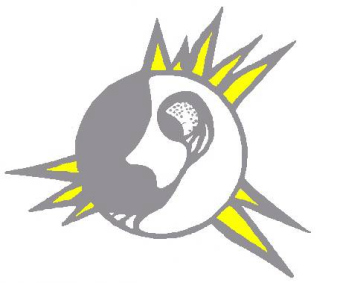 Sehr geehrte Eltern!Im Folgenden bitten wir Sie, Ihre Kenntnisnahme beziehungsweise Ihr Einverständnis mit den Regelungen der Sonnenbergschule zu bekunden.1. Bildrechte:Im Laufe eines Schuljahres finden viele Aktionen statt, die von uns in Bildern dokumentiert werden. Diese werden klassenintern (Elternabend, Feedback für Schüler) verwendet, aber eventuell auch für die Homepage, das Gemeindeblatt oder die Zeitung zur Verfügung gestellt. Die Veröffentlichung in sozialen Netzwerken (Facebook, Instagram,...) sind zu keinem Zeitpunkt vorgesehen und auch den Schülern ohne Einverständnis der Betroffenen nicht gestattet.Wenn Sie mit einer Veröffentlichung in öffentlichen Medien (Gemeindeblatt, Homepage, Kreiszeitung) nicht einverstanden sind, so werden einzelne Personenaufnahmen nicht veröffentlicht und in Gruppenbildern die Personen unkenntlich gemacht. Ich bin damit einverstanden, dass Bilder meines Kindes in oben angeführten Medien veröffentlicht werden dürfen.		Ja   		Nein Bitte ankreuzen2. Hausordnung/Schulcharta (im Schülerkalender unserer Schule):Wir wollen sicherstellen, dass in der Schule einige Prozesse reibungslos und konfliktfrei ablaufen können. Daher ist es uns wichtig, dass Sie mit Ihren Kindern gemeinsam die Hausordnung/Schulcharta gelesen haben und kennen. Insbesondere möchten wir dabei auch auf das Nutzungsverbot des Smartphones auf dem Schulgelände zu Unterrichts- und Pausenzeiten hinweisen, wie auch die besonderen Regelungen beim Benutzen des Computerraumes.Wir wünschen allen Beteiligten am Schulleben ein gutes Schuljahr 2023/24Wir haben das obere Schreiben gelesen und bestätigen mit unserer Unterschrift die Kenntnisnahme und die Wahl bezüglich der Bildveröffentlichungsrechte. Rückgabe an die Schule bis 30. September 2023.Schüler/Schülerin: __________________________Klasse:_____________________________________________________________________________________Ort, Datum, Unterschrift Elternteil/Eltern/erziehungsberechtigte Person